VSTUPNÍ ČÁSTNázev moduluRaně křesťanské umění v Římské říši Kód modulu82-m-4/AC95Typ vzděláváníOdborné vzděláváníTyp moduluodborný teoretickýVyužitelnost vzdělávacího moduluKategorie dosaženého vzděláníM (EQF úroveň 4)Skupiny oborů82 - Umění a užité uměníKomplexní úlohaObory vzdělání - poznámky82–41–M/03 Scénická a výstavní tvorba82–41–M/05 Grafický design82-41-M/17 Multimediální tvorbaDélka modulu (počet hodin)12Poznámka k délce moduluPlatnost modulu od30. 04. 2020Platnost modulu doVstupní předpokladyznalost vzdělávacího modulu Antický Řím ( 82-m-4/AC94)JÁDRO MODULUCharakteristika moduluCílem modulu je osvojení znalostí vzniku a vývoje raně křesťanského umění v Římské říši a dalšího vývoje v umění a kultuře po rozpadu Římské říše a v raném středověku. modul je zaměřen na raně křesťanské umění na území Římské říše před jejím rozpademPo absolvování modulu žákpopíše charakteristické rysy umění jednotlivých oblastíjmenuje nejvýznamější památkypoužívá základní terminologii, aby popsal druhy, techniky, materiály a formy v architektuře, sochařství, malířství a užitém umění.Očekávané výsledky učeníŽák:žák se orientuje v mocenském a zeměpisném rozložení západní a severní Evropy a ve vývoji Západořímské říše po jejím rozpadu, ale i v situaci západní Evropy od stěhování národů až po předrománské umění. charakterizuje základní členění a datace umění v jednotlivých oblastechvystihne základní principy, druhy a formy architekturypopíše vývoj architektury s použitím odborné terminologie a vyjmenuje nejznámnější památkyurčí základní techniky, materiály a náměty v malběpopíše principy a vývoj malby s použitím odborné terminologie a vyjmenuje nejznámnější památkypopíše základní techniky, materiály a náměty v sochařstvípopíše vývoj sochařství s použitím odborné terminologie a vyjmenuje nejznámnější památkycharakterizuje základní druhy, materiály a formy užitého uměnípopíše vývoj užitého umění s použitím odborné terminologie a vyjmenuje neznámnější památkyObsah vzdělávání (rozpis učiva)1. Raně křesťanské umění a křesťanská antikaKřesťanství v Římě, historické souvislosti (zrovnoprávnění), datace a vznik křesťanství (myšlenka, osobnosti), vývoj přijetí křesťanstvíArchitektura
	druhy, terminologievýznamkontext s uměním starověkého Římacharakteristikapamátky a nalezištěSochařství
	druhy a materiálnáměty a symbolikapamátkyMalířství
	druhy, technikynáměty a symbolikapamátky (katakomby)Užité umění
	druhy a řemeslatechniky a materiálypamátkyUčební činnosti žáků a strategie výukyMetody slovní:odborný výklad s prezentacíPřímé vyučování:přednes s použitím odborné literaturyorientace žáků v učivu (diskuze, seminární práce, ústní zkoušení)hodnocená samostatná práceSpecifikace samostatné práce:teoretická část (teoretický popis tématu)praktická část ( souvislá prezentace a formulace tématu na základě vlastního studia)závěr (výsledky práce)6 až10 stran včetně příloh (schémata, fotografie, aj.)Učební činnosti žáků:seznámí se s členěním a datací jednotlivých vývojových etap a oblastícharakterizuje architekturucharakterizuje malbucharakterizuje sochařstvícharakterizuje užité uměnícharakterizuje význam umění pro další vývoj společnosti a kulturyaktivně se zapojuje do výuky a zodpovídá kontrolní otázky vyučujícíhoZařazení do učebního plánu, ročník1. ročníkVÝSTUPNÍ ČÁSTZpůsob ověřování dosažených výsledkůPísemná nebo ústní forma zkoušenízákladní pojmy a terminologieSamostatná práce žáků:zpracování samostatné práceV rámci výuky jsou ověřovány především teoretické dovednosti formou samostatné práce.Ověřované okruhy:členění, datace a charakteristika jednotlivých vývojových etap umění jednotlivých oblastíarchitekturamalbasochařstvíužité umění charakteristika a význam umění pro další vývoj společnosti a kulturKritéria hodnoceníProspěl – neprospělProspěl: samostatné předvedení orientace v učivu a správné řešení úkolůústní forma zkoušení: úplné a správné řešení úkolůpísemná forma zkoušení: úplné a správné řešení písemné práce včetně grafické úpravyNeprospěl: nedokáže se orientovat v učivu, úkoly řeší jen s pomocí učiteleústní forma zkoušení: zkoušení má po obsahové stránce větší závadypísemná forma zkoušení: neúplné řešení písemné práce s většími závadamiPro splnění modulu ho musí žák absolvovat s maximální absencí do 20 %.Doporučená literaturaPIJOAN, José. Dějiny umění 3. Odeon : Praha, 1978. ISBN: 01-519-78SYROVÝ, Bohuslav. Architektura – svědectví dob. SNTL : Praha, 1974.GOMBRICH, H. Ernst. Příběh umění. ARGO : Praha, 1997. ISBN: 80-7203-143-0MRÁZ, Bohumír. Dějiny výtvarné kultury 1. IDEA SERVIS : Praha, 2002. ISBN: 80-85970-39-2PoznámkyObsahové upřesněníOV RVP - Odborné vzdělávání ve vztahu k RVPMateriál vznikl v rámci projektu Modernizace odborného vzdělávání (MOV), který byl spolufinancován z Evropských strukturálních a investičních fondů a jehož realizaci zajišťoval Národní pedagogický institut České republiky. Autorem materiálu a všech jeho částí, není-li uvedeno jinak, je Kristýna Boháčová. Creative Commons CC BY SA 4.0 – Uveďte původ – Zachovejte licenci 4.0 Mezinárodní.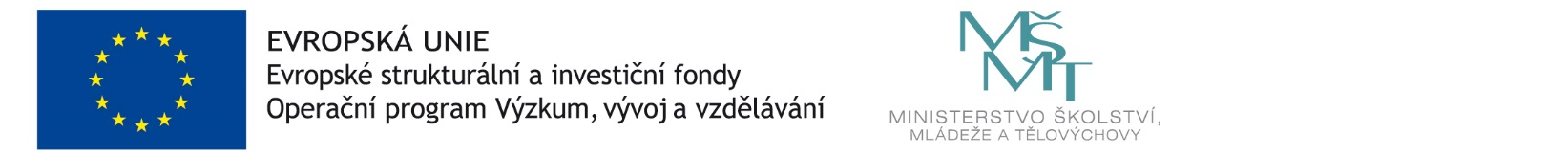 